Name________________________
 	   Date___________                  #_____ 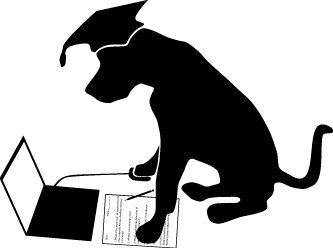                                                    6th Grade Math Proficient Test 4 - http://www.prepdog.org/6th/6mp4.htm
Total correct:  ____/9Find the average sprint time for the following times: 2.4 sec, 3.2 sec, 3.0 sec, and 2.6 sec.Sketch a bar graph of the data above and draw a line to represent the average.http://www.prepdog.org/6th/6mp4.htm                                                                                         Prepdog.org- copyright 2014                                                                              #AnswerShow me how your brain works.  Explain or sketch how you solved the problem.Understanding1.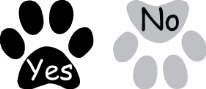 2.3.4.5.6.7.8.9.